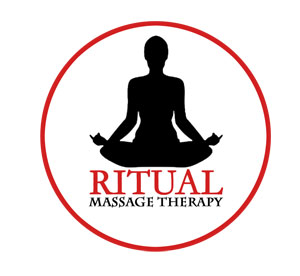 Therapist Name: _________________________		Job/Location __________________________________Pay-Per-Session - Sign-Up SheetI understand that the massage I receive on                                                     is to provide for the basic purpose of relaxation, stress reduction and relief of muscular tension.  If I experience any pain or discomfort during this session, I will immediately inform the practitioner so that the pressure and/or strokes may be adjusted to my level of comfort.I further understand that massage should not be construed as the substitute for medical examination, diagnosis, or treatment and that I should see a physician, chiropractor or other qualified medical specialist for any mental or physical ailment I am aware of.  I understand that a massage therapists is not to perform spinal or skeletal adjustments, diagnose, prescribe, or treat any physical or mental illness, and that nothing said in the course of the session(s) given should be construed as such.I affirm that I have stated all my known medical conditions, and I understand that there shall be no liability on the practitioner's part should I forget to do so. 5 minutes -  $7  10 minutes-$15  15 minutes-$20  20 minutes-$2525 minutes-$30  30 minutes-$40  35 minutes-$45  40 minutes-$5045 minutes-$55  50 minutes-$65  55 minutes-$70  60 minutes-$80TIME			NAME_______            _________________________________________________________________________________            _________________________________________________________________________________            _________________________________________________________________________________            _________________________________________________________________________________            _________________________________________________________________________________            _________________________________________________________________________________            _________________________________________________________________________________            _________________________________________________________________________________            _________________________________________________________________________________            _________________________________________________________________________________            _________________________________________________________________________________            _________________________________________________________________________________            __________________________________________________________________________